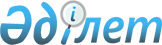 Ұлытау облысы Жаңаарқа ауданында мүгедектігі бар балалар қатарындағы кемтар балаларды жеке оқыту жоспары бойынша үйде оқытуға жұмсаған шығындарын өндіріп алу тәртібі мен мөлшерін айқындау туралы
					
			Күшін жойған
			
			
		
					Қарағанды облысы Жаңаарқа аудандық мәслихатының 2014 жылғы 17 сәуірдегі XХX сессиясының № 30/192 шешімі. Қарағанды облысының Әділет департаментінде 2014 жылғы 12 мамырда № 2637 болып тіркелді. Күші жойылды - Ұлытау облысы Жаңаарқа аудандық мәслихатының 2023 жылғы 3 қарашадағы № 9/70 шешімімен
      Ескерту. Күші жойылды - Ұлытау облысы Жаңаарқа аудандық мәслихатының 03.11.2023 № 9/70 (оның алғашқы ресми жарияланған күнінен кейін күнтізбелік он күн өткен соң қолданысқа енгізіледі) шешімімен.
      Ескерту. Шешімнің тақырыбы жаңа редакцияда - Ұлытау облысы Жаңаарқа аудандық мәслихатының 17.01.2023 № 39/244 шешімімен (оның алғашқы ресми жарияланған күнінен кейін күнтізбелік он күн өткен соң қолданысқа енгізіледі).
      Қазақстан Республикасының 2001 жылғы 23 қаңтардағы "Қазақстан Республикасындағы жергiлiктi мемлекеттiк басқару және өзiн-өзi басқару туралы" Заңына, Қазақстан Республикасының 2005 жылғы 13 сәуірдегі "Қазақстан Республикасында мүгедектерді әлеуметтік қорғау туралы" Заңына, Қазақстан Республикасының 2002 жылғы 11 шілдедегі "Кемтар балаларды әлеуметтік және медициналық-педагогикалық түзеу арқылы қолдау туралы", Заңына сәйкес, аудандық мәслихат ШЕШІМ ЕТТІ:
      1. Ұлытау облысы Жаңаарқа ауданында мүгедектігі бар балалар қатарындағы кемтар балаларды жеке оқыту жоспары бойынша үйде оқытуға жұмсаған шығындарын өндіріп алу тәртібі мен мөлшері осы шешімнің қосымшасына сәйкес айқындалсын
      Ескерту. 1-тармақ жаңа редакцияда - Ұлытау облысы Жаңаарқа аудандық мәслихатының 17.01.2023 № 39/244 шешімімен (оның алғашқы ресми жарияланған күнінен кейін күнтізбелік он күн өткен соң қолданысқа енгізіледі).

      2. Алып тасталды - Ұлытау облысы Жаңаарқа аудандық мәслихатының 17.01.2023 № 39/244 шешімімен (оның алғашқы ресми жарияланған күнінен кейін күнтізбелік он күн өткен соң қолданысқа енгізіледі).


      3. Осы шешім оның бірінші ресми жарияланған күнінен бастап қолданысқа енгізіледі.
      КЕЛІСІЛДІ
      "Жаңаарқа ауданының жұмыспен қамту
      және әлеуметтік бағдарламалар бөлімі"
      мемлекеттік мекемесінің басшысы      Ш. Ибраева
      17 сәуір 2014 жыл Ұлытау облысы Жаңаарқа ауданында мүгедектігі бар балалар қатарындағы кемтар балаларды жеке оқыту жоспары бойынша үйде оқытуға жұмсаған шығындарын өндіріп алу тәртібі мен мөлшері
      Ескерту. Шешім қосымшамен толықтырылды - Ұлытау облысы Жаңаарқа аудандық мәслихатының 17.01.2023 № 39/244 шешімімен (оның алғашқы ресми жарияланған күнінен кейін күнтізбелік он күн өткен соң қолданысқа енгізіледі).
      1. Осы Ұлытау облысы Жаңаарқа ауданында мүгедектігі бар балалар қатарындағы кемтар балаларды жеке оқыту жоспары бойынша үйде оқытуға жұмсаған шығындарын өндіріп алу тәртібі мен мөлшері Қазақстан Республикасының Еңбек және халықты әлеуметтік қорғау министрінің 2021 жылғы 25 наурыздағы № 84 "Әлеуметтік - еңбек саласында мемлекеттік қызметтерді көрсетудің кейбір мәселелері туралы" бұйрығымен бекітілген "Мүгедектігі бар балаларды үйде оқытуға жұмсалған шығындарды өтеу" (Нормативтік құқықтық актілерді мемлекеттік тіркеу тізілімінде № 22394 болып тіркелген) мемлекеттік қызметін көрсету қағидаларына (бұдан әрі - Шығындарды өтеу қағидалары) сәйкес әзірленді.
      2. Мүгедектігі бар балалар қатарындағы кемтар балаларды жеке оқыту жоспары бойынша үйде оқытуға жұмсаған шығындарын өндіріп алу (бұдан әрі - оқытуға жұмсаған шығындарын өндіріп алу) мүгедектігі бар баланың үйде оқу фактісін растайтын оқу орнының анықтамасы негізінде Жаңаарқа ауданы әкімдігінің "Жаңаарқа ауданының жұмыспен қамту және әлеуметтік бағдарламалар бөлімі" мемлекеттік мекемесімен жүзеге асырылады.
      3. Оқытуға жұмсаған шығындарын өндіріп алу (толық мемлекеттің қамсыздандыруындағы мүгедектігі бар балалардан және оларға қатысты ата-аналары ата-ана құқығынан айырылған мүгедектігі бар балалардан басқа) отбасының табысына қарамастан мүгедектігі бар балалардың ата-анасының біреуіне немесе өзге де заңды өкілдеріне беріледі.
      4. Оқытуға жұмсаған шығындарын өндіріп алу өтініш берілген айдан бастап мүгедектігі бар баланы үйде оқыту фактісін растайтын оқу орнынан анықтамада көрсетілген мерзім аяқталған айға дейін жүргізіледі.
      5. Оқытуға жұмсаған шығындарын өндіріп алуды тоқтатуға әкеп соққан жағдайлар бар болғанда (мүгедектігі бар баланың он сегіз жасқа толуы, мүгедектік мерзімінің аяқталуы, мүгедектігі бар баланың мемлекеттік мекемелерде оқып жатқан кезеңі, мүгедектігі бар баланың қайтыс болуы) төлемдер тиісті жағдайлар туындағаннан кейінгі айдан бастап тоқтатылады.
      6. Оқытуға жұмсалған шығындарды өндіріп алу үшін өтініш беруші "Азаматтарға арналған үкімет" мемлекеттік корпорациясы" коммерциялық емес ақционерлік қоғамы немесе "электрондық үкімет" веб-порталы (бұдан әрі – портал) осы Шығындарды өтеу қағидаларының 3-қосымшасына сәйкес "Мүгедектігі бар балаларды үйде оқытуға жұмсалған шығындарды өтеу" мемлекеттік қызмет көрсетуге қойылатын негізгі талаптар тізбесінде көрсетілген құжаттарды қоса шығындарды өтеу қағидаларының 1 немесе 2-қосымшаларына сәйкес нысан бойынша өтінішпен жүгінеді.
      Өтініш беруші оқытуға жұмсалған шығындарды өндіріп алу өтеу бойынша төлемді тағайындау үшін портал арқылы жүгінген кезде ұсынылған мәліметтерді растау және шығындарды өтеу қағидаларының 2-қосымшасына сәйкес өтініш нысанында көзделген қажетті мәліметтерді алу үшін мемлекеттік органдардың және (немесе) ұйымдардың ақпараттық жүйелеріне сұрау салуды өтініш берушінің өзі жүзеге асырады.
      7. Оқытуға жұмсаған шығындарын өндіріп алу мөлшері оқу жылы ішінде ай сайын әрбір мүгедектігі бар балаға екі айлық есептік көрсеткішке тең.
      8. Оқытуға жұмсаған шығындарын өндіріп алудан бас тарту негіздері шығындарды өтеу қағидаларының 3-қосымшасының тоғызыншы жолында көзделген.
					© 2012. Қазақстан Республикасы Әділет министрлігінің «Қазақстан Республикасының Заңнама және құқықтық ақпарат институты» ШЖҚ РМК
				
      Аудандық мәслихаттың кезектен

      тыс XXX сессиясының төрағасы

Б. Бекежанова

      Аудандық мәслихат хатшысы

М. Абдишев
Жаңаарқа аудандық
мәслихатының
2014 жылғы 17 сәуірдегі
№ 30/192
шешіміне қосымша